NOM et prénom de l’enfant ou adulte : Date de naissance : Lieu de naissance : 				pour adulte et parents remplir le tableau ci-dessousAutorisation des parents ou adulte :Je soussigné(e), père, mère, tuteur, Mme, M.__________________________Déclare avoir pris connaissance des modalités de fonctionnement du club, de la charte du fair play et du règlement intérieur.Autorise mon enfant à participer aux entraînements et aux matchs de l’ASGC autorisés par la réglementation.Autorise le transport de mon enfant par les dirigeants ou par d’autres  parents pour les déplacements.Déclare avoir pris connaissance de la politique technique et s’engage à la respecter Déclare avoir pris connaissance du livret d’accueil et s’engage à le respecter								(…/…tournez la page)Autorise les responsables de l’équipe à prendre toute mesure qu’ils jugeraient utile au cas où mon enfant ou adulte aurait besoin de soins urgents et médicalement constatés.		Etablissement hospitalier souhaité, en cas d’urgence :__________________________________________________Médecin traitant : Nom 		___________________________Adresse :	_______________________________________________________________Tel :		___________________________Vaccination à jour 		OUI		NONDéclare toutes maladies ou allergies (médicamenteuses, alimentaires…)____________________________________________________________________________________________________Autorise mon enfant à  repartir seul par ses propres moyens :				OUI		NONAutorise le club ASGC à prendre et à utiliser des photos de mon enfant ou adulte		OUI		NONTAILLE DE VETEMENTS (entourez la taille)ENFANTSHOMMESPOINTURE : Fait à ------------------------------le ---------------------------Signature  (accompagné de « lu et approuvé »)               Le président de l’ASGC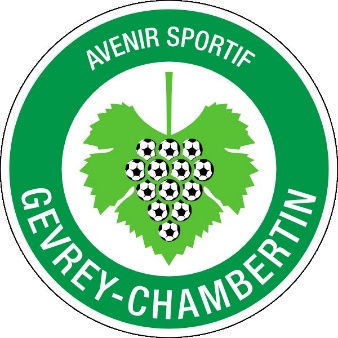 asgc.foot@orange.frFiche de Renseignementsasgc.foot@orange.frA REMPLIR OBLIGATOIREMENT ET IMPERATIVEMENT EN INTEGRALITE (1 par enfant / certaines parties uniquement pour les enfants) Représentant 1Représentant 2QualitéNOMS - Prénomsdes parentsAdresseTéléphoneFixe :Portable : Travail :Fixe :Portable :Travail :Adresse mailProfession et nom de l’entrepriseTAILLEYSYMYLYXLYXXLYXXXLAGE6810121416HAUTEUR (cm)116128140152164176POITRINE (cm)616672788492TOUR DE TAILLE (cm)576164697380TAILLEXSSMLXLXXLXXXLFRANCE34/3636/3838/4040/4242/4444/4646/48HAUTEUR (cm)170-173173-176176-178178-181181-185187-189201POITRINE (cm)84-8888-9292-9696-100100-104112-116120TOUR DE TAILLE (cm)72-7676-8080-8484-8888-9296-100104